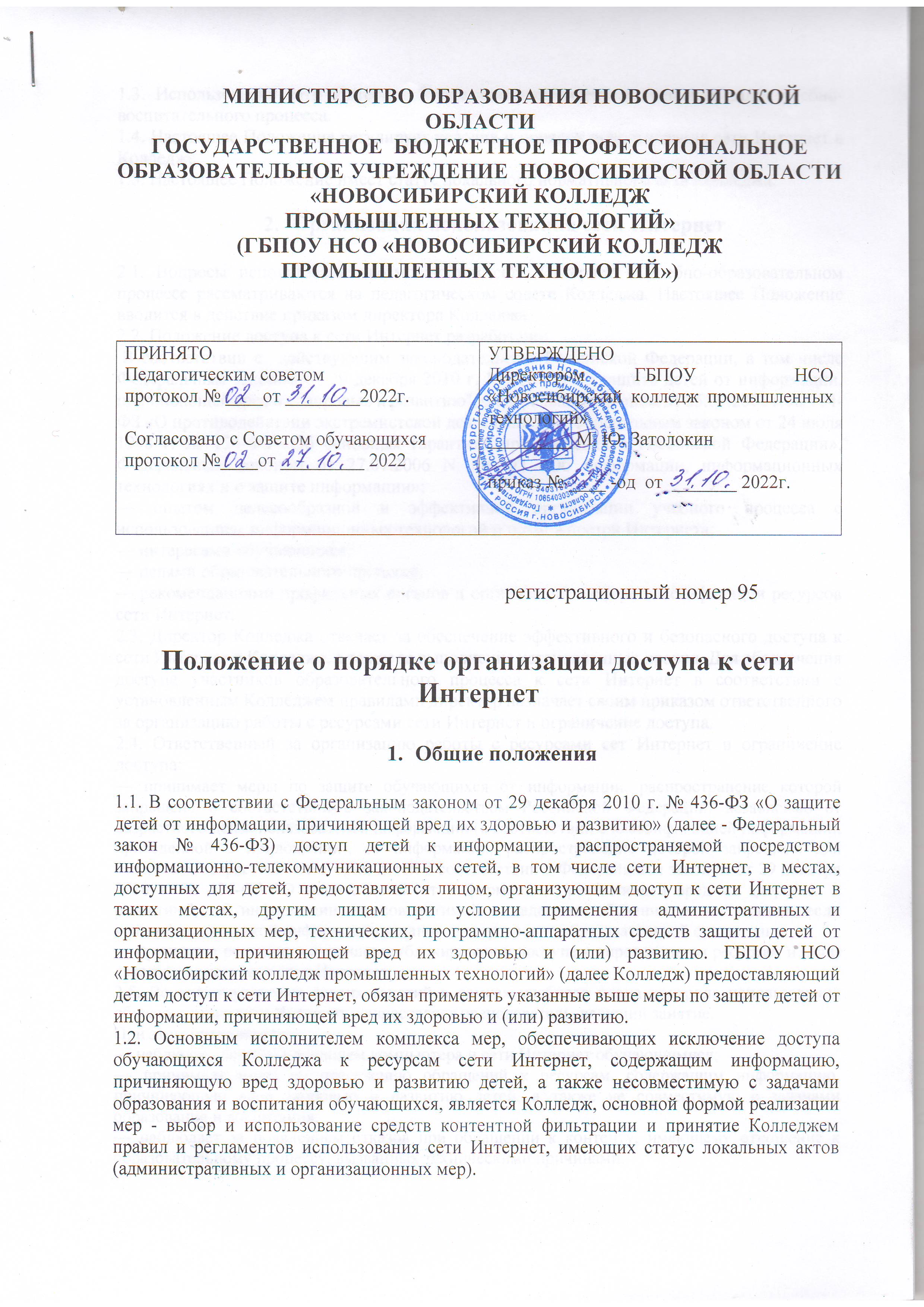 1.3. Использование сети Интернет Колледжем направлено на решение задач учебно-воспитательного процесса. 1.4. Настоящее Положение регулирует условия и порядок использования сети Интернет в Колледже. 1.5. Настоящее Положение имеет статус локального нормативного акта Колледжа.Организация использования сети Интернет 2.1. Вопросы использования возможностей сети Интернет в учебно-образовательном процессе рассматриваются на педагогическом совете Колледжа. Настоящее Положение вводится в действие приказом директора Колледжа. 2.2. Положение доступа к сети Интернет разработано: В соответствии с  действующим законодательства Российской Федерации, в том числе Федеральным законом от 29 декабря 2010 г. № 436-ФЗ "О защите детей от информации, причиняющей вред их здоровью и развитию", Федеральным законом от 25.07.2002 г. № 114-ФЗ «О противодействии экстремистской деятельности», Федеральным законом от 24 июля 1998 г. № 124-ФЗ «Об основных гарантиях прав ребенка в Российской Федерации», Федеральным законом от 27.07.2006 N 149-ФЗ «Об информации, информационных технологиях и о защите информации»; — опытом целесообразной и эффективной организации учебного процесса с использованием информационных технологий и возможностей Интернета; — интересами обучающихся; — целями образовательного процесса; — рекомендациями профильных органов и организаций в сфере классификации ресурсов сети Интернет. 2.3. Директор Колледжа отвечает за обеспечение эффективного и безопасного доступа к сети Интернет в Колледже, а также за выполнение установленных правил. Для обеспечения доступа участников образовательного процесса к сети Интернет в соответствии с установленным Колледжем правилами директор назначает своим приказом ответственного за организацию работы с ресурсами сети Интернет и ограничение доступа. 2.4. Ответственный за организацию работы с ресурсами сет Интернет и ограничение доступа:— принимает меры по защите обучающихся от информации, распространение которой запрещено в соответствии с законодательством Российской Федерации, независимо от возрастного ценза пользователей информации (в соответствии с классификацией информации, приведенной в приложении), от информации, распространение которой запрещено для отдельных возрастных категорий детей в соответствии с Федеральным законом от 29 декабря 2010 г. № 436-Ф3 "О защите детей от информации, причиняющей вред их здоровью и развитию", от информации не совместимой с задачами обучения и воспитания, если классификация такой информации установлена на уровне образовательной организации. — принимает решение о разрешении/блокировании доступа к определенным ресурсам и (или) категориям ресурсов сети Интернет. 2.5. Во время уроков и других занятий в рамках учебного плана контроль использования обучающимися сети Интернет осуществляет преподаватель, ведущий занятие. При этом преподаватель: — наблюдает за использованием компьютера и сети Интернет обучающимися; — принимает меры по пресечению обращений к ресурсам, содержащим информацию, причиняющую вред здоровью и развитию детей, а также не совместимую с задачами образования и воспитания; — наблюдает за появлением отказов при обращении к контенту, имеющему отношение к образовательному процессу, вызванных техническими причинами. 2.6. Во время свободного доступа обучающихся к сети Интернет вне учебных занятий, контроль использования ресурсов Интернета осуществляют работники Колледжа (библиотекари), определенные приказом директора. Работник Колледжа: —наблюдает за использованием компьютера и сети Интернет обучающимися; —принимает меры по пресечению по пресечению обращений к ресурсам, не имеющих отношения к образовательному процессу; — сообщает классному руководителю о преднамеренных попытках обучающегося осуществить обращение к ресурсам, содержащим информацию, причиняющую вред здоровью и развитию детей, а также не совместимую с задачами образования и воспитания. 2.7. При использовании сети Интернет в Колледже обучающимся предоставляется доступ только к тем ресурсам, содержание которых не противоречит законодательству Российской Федерации и которые имеют прямое отношения к образовательному процессу. Выполнение такого требования осуществляется с помощью специальных технических средств и программного обеспечения контентной фильтрации, установленного Колледжем. 2.8. Пользователи сети Интернет в Колледже должны учитывать, что технические средства и программное обеспечение не могут обеспечить полную фильтрацию ресурсов сети Интернет вследствие частого обновления ресурсов. В связи с этим существует вероятность обнаружения обучающимися ресурсов, содержащих информацию, распространение которой запрещено в соответствии с законодательством Российской Федерации. При обнаружении факта доступа к таким ресурсам из Колледжа преподаватель, классный руководитель (библиотекари) должны незамедлительно сообщить об этом ответственному за организацию работы с ресурсами сети Интернет и ограничение доступа. 2.9. В случае обнаружения пользователями информации, распространение которой запрещено для отдельных возрастных категорий детей в соответствии с Федеральным законом от 29 декабря 2010 г. № 4Э6-ФЗ «О защите детей от информации, причиняющей вред их здоровью и развитию» (2 класса в соответствии с прилагаемой классификацией) ответственный за организацию работы с ресурсами сети Интернет и ограничение доступа принимает меры к ограничению доступа к противоправному ресурсу средствами контентной фильтрации. 2.10. В случае обнаружения пользователями информации, распространение которой запрещено в соответствии с законодательством Российской Федерации, независимо от возрастного ценза пользователей информации, ответственный за организацию работы с ресурсами сети Интернет и ограничение доступа сообщает адрес данного ресурса на официальном сайте Роскомнадзора в Единый реестр доменных имен, указателей страниц сайтов в сети «Интернет» и сетевых адресов, позволяющих идентифицировать сайты в сети «Интернет», содержащие информацию, распространение которой в Российской Федерации запрещено http://eais.rkn.gov.ru/ , либо направляет информацию о противоправном контенте на электронный адрес «горячей линии» Роскомнадзора zapretinfo@ rsoc.ru. 2.11. Отнесение определенных ресурсов и (или) категорий ресурсов в соответствующие группы, доступ к которым регулируется техническим средствами и программным обеспечением контентной фильтрации, в соответствии с принятыми в Колледже правилами обеспечивается ответственным за организацию работы с ресурсами сети Интернет и ограничение доступа. 2.12. Педагогические работники, библиотекари, проводящие занятия с обучающимися с использованием ресурсов сети Интернет, обязаны знать классификацию информационной продукции, распространение которой запрещено на территории Российской Федерации, причиняющей вред здоровью и развитию детей, а также информации, не совместимой с задачами обучения и воспитания.3. Правила работы в сети Интернет 3.1. Обучающемуся запрещается: — обращаться к ресурсам, содержание и тематика которых не допустимы для несовершеннолетних и/или нарушают законодательство Российской Федерации (в соответствии с утвержденным в Колледже классификатором; — осуществлять любые сделки через Интернет; — осуществлять загрузки файлов на компьютер Колледжа без специального разрешения; — распространять оскорбительную, не соответствующую действительности, порочащую других лиц информацию, угрозы. 3.2. При случайном обнаружении ресурса, содержание которого не имеет отношения к образовательному процессу, обучающийся обязан незамедлительно сообщить об этом преподавателю (классному руководителю, библиотекарю), проводящему занятие. Преподаватель (классный руководитель, библиотекарь) обязаны зафиксировать доменный адрес ресурса и время его обнаружения и сообщить об этом лицу, ответственному за организацию работы с ресурсами сет Интернет и ограничение доступа. При нахождении на занятиях, обучающиеся обязаны сдавать всю личную аппаратуру, имеющую выход в Интернет преподавателю, проводящему занятия.Ответственный за организацию работы с ресурсами сети Интернет и ограничение доступа обязан: — принять информацию от преподавателя; библиотекаря — принять меры к ограничению доступа к противоправному ресурсу средствами контентной фильтрации, либо сообщить о противоправном контенте в Роскомнадзор.— распространять оскорбительную, не соответствующую действительности, порочащую других лиц информацию, угрозы. 3.2. При случайном обнаружении ресурса, содержание которого не имеет отношения к образовательному процессу, обучающийся обязан незамедлительно сообщить об этом учителю (заведующему библиотекой, библиотекарю), проводящему занятие. Учитель (заведующий библиотекой, библиотекарь) обязан зафиксировать доменный адрес ресурса и время его обнаружения и сообщить об этом лицу, ответственному за организацию работы с ресурсами сет Интернет и ограничение доступа. Ответственный за организацию работы с ресурсами сети Интернет и ограничение доступа обязан: — принять информацию от учителя; заведующего библиотекой, библиотекаря — принять меры к ограничению доступа к противоправному ресурсу средствами контентной фильтрации, либо сообщить о противоправном контенте в Роскомнадзор.Юрисконсульт Н. А. КоробейниковаПриложение к Положению  организации доступа к сети Интернет Система классификации информации, запрещенной законодательством Российской Федерации к распространению, причиняющей вред здоровью и развитию детей, а также не совместимой с задачами образования и воспитания Система классификация информации, запрещенной законодательством Российской Федерации к распространению, причиняющей вред здоровью и развитию детей и не имеющей отношения к образовательному процессу, представляет собой три класса категорий информации. К 1 классу относится информация, распространение которой запрещено в соответствии с законодательством Российской Федерации, независимо от возрастного ценза пользователей информации. Перечень такой информации установлен Федеральным законом от 25.07.2002 N 114-ФЗ "О противодействии экстремистской деятельности" и Федеральным законом от 27.07.2006 N 149-ФЗ "Об информации, информационных технологиях и о защите информации". В соответствии со ст. 5, 8, 11 Федерального закона от 25.07.2002 N 114-ФЗ "О противодействии экстремистской деятельности" запрещены к распространению экстремистские материалы - предназначенные для обнародования документы либо информация на иных носителях, призывающие к осуществлению экстремистской деятельности либо обосновывающие или оправдывающие необходимость осуществления такой деятельности, в том числе труды руководителей национал-социалистской рабочей партии Германии фашистской партии Италии, публикации, обосновывающие или оправдывающие национальное и (или) расовое превосходство либо оправдывающие практику совершения военных или иных преступлений, направленных на полное или частичное уничтожение какой-либо этнической, социальной, расовой, национальной или религиозной группы. В соответствии со ст. 15 Федерального закона от 27.07.2006 N 149-ФЗ "Об информации, информационных технологиях и о защите информации" запрещено распространение в информационно-коммуникационных сетях (независимо от возраста пользователей информации): а) материалов с порнографическими изображениями несовершеннолетних и (или) объявлений о привлечении несовершеннолетних в качестве исполнителей для участия в зрелищных мероприятиях порнографического характера; б) информации о способах, методах разработки, изготовления и использования наркотических средств, психотропных веществ и их прекурсоров, местах приобретения таких средств, веществ и их прекурсоров, о способах и местах культивирования наркосодержащих растений; в) информации о способах совершения самоубийства, а также призывов к совершению самоубийства; г) информации о несовершеннолетнем, пострадавшем в результате противоправных действий (бездействия), распространение которой запрещено федеральными законами. Ко 2 классу относится информация, распространение которой запрещено для отдельных возрастных категорий детей в соответствии с Федеральным законом от 29 декабря 2010 г. № 436-Ф3 "О защите детей от информации, причиняющей вред их здоровью и развитию". Частью 2 статьи 5 Федерального закона № 4Э6-ФЗ к информации, запрещенной для распространения среди детей, отнесена информация: 1) побуждающая детей к совершению действий, представляющих угрозу их жизни и (или) здоровью, в том числе к причинению вреда своему здоровью, самоубийству; 2) способная вызвать у детей желание употребить наркотические средства, психотропные и (или) одурманивающие вещества, табачные изделия, алкогольную и спиртосодержащую продукцию, пиво и напитки, изготавливаемые на его основе, принять участие в азартных играх, заниматься проституцией, бродяжничеством или попрошайничеством; 3) обосновывающая или оправдывающая допустимость насилия и (или) жестокости либо побуждающая осуществлять насильственные действия по отношению к людям или животным; 4) отрицающая семейные ценности, пропагандирующая нетрадиционные сексуальные отношения и формирующая неуважение к родителям и (или) другим членам семьи; 5) оправдывающая противоправное поведение; 6) содержащая нецензурную брань; 7) содержащая информацию порнографического характера (понятие информации порнографического характера дано в ст. 2 Федерального закона № 436-ФЭ); 8) о несовершеннолетнем, пострадавшем в результате противоправных действий (бездействия), включая фамилии, имена, отчества, фото- и видеоизображения такого несовершеннолетнего, его родителей и иных законных представителей, дату рождения такого несовершеннолетнего, аудиозапись его голоса, место его жительства или место временного пребывания, место его учебы или работы, иную информацию, позволяющую прямо или косвенно установить личность такого несовершеннолетнего. На основании обобщения 1 и 2 класса информации, распространение которых запрещено в образовательных организациях для детей, подготовлена классификация информации по тематическим категориям.Перечень видов информации, запрещенной к распространению посредством сети «Интернет», причиняющей вред здоровью и (или) развитию детей, а также не соответствующей задачам образования№п\пВиды информацииОписание видов информацииИнформация, запрещенная для распространения среди детей, согласно части 2 статьи 5 Федерального закона № 436-ФЗ*Информация, запрещенная для распространения среди детей, согласно части 2 статьи 5 Федерального закона № 436-ФЗ*Информация, запрещенная для распространения среди детей, согласно части 2 статьи 5 Федерального закона № 436-ФЗ*1.Побуждающая детей к совершению действий, представляющих угрозу их жизни и (или) здоровью, в том числе к причинению вреда своему здоровью, самоубийствуИнформационная продукция (в том числе сайты, сетевые средства массовой информации, социальные сети, интерактивные и мобильные приложениях и другие виды информационных ресурсов, а также размещаемая на них информация), содержащая описания и\или изображения способов причинения вреда своему здоровью, самоубийства; обсуждения таких способов и их последствий, мотивирующая на совершение таких действий2.Способная вызвать у детей желание употребить наркотические средства, психотропные и (или) одурманивающие вещества, табачные изделия, алкогольную и спиртосодержащую продукцию, принять участие в азартных играх, заниматься проституцией, бродяжничеством или попрошайничествомИнформационная продукция (в том числе сайты, сетевые средства массовой информации, социальные сети, интерактивные и мобильные приложениях и другие виды информационных ресурсов, а также размещаемая на них информация), содержащая рекламу, объявления, предложения и другую информацию, направленную на продажу детям наркотических средств, психотропных и (или) одурманивающих веществ, табачных изделий, алкогольную и спиртосодержащую продукции, а также вовлечение детей в азартные игры и использовании или вовлечении в проституцию, бродяжничество или попрошайничество3.Обосновывающая или оправдывающая допустимость насилия и (или) жестокости либо побуждающая осуществлять насильственные действия по отношению к людям или животнымИнформационная продукция (в том числе сайты, сетевые средства массовой информации, социальные сети, интерактивные и мобильные приложениях и другие виды информационных ресурсов, а также размещаемая на них информация), содержащая акты насилия или жестокости, жертв насилия и жестокости, участников актов насилия и жестокости, обосновывающая, оправдывающая и вовлекающая детей в акты насилия и жестокости, а также формирующая культуру насилия и жесткости у несовершеннолетних.4.Отрицающая семейные ценности, пропагандирующая нетрадиционные сексуальные отношения и формирующая неуважение к родителям и (или) другим членам семьи Информационная продукция (в том числе сайты, сетевые средства массовой информации, социальные сети, интерактивные и мобильные приложениях и другие виды информационных ресурсов, а также размещаемая на них информация), рекламирующая, изображающая нетрадиционные сексуальные отношения, отказ от родителей (законных представителей), семьи и детей и влияющая на ухудшение и разрыв отношений детей с родителями и (или) другим членам семьи5.Оправдывающая противоправное поведениеИнформационная продукция (в том числе сайты, сетевые средства массовой информации, социальные сети, интерактивные и мобильные приложениях и другие виды информационных ресурсов, а также размещаемая на них информация), содержащая призывы и вовлечение детей в противоправное поведение и одобряющая его6.Содержащая нецензурную браньИнформационная продукция (в том числе сайты, сетевые средства массовой информации, социальные сети, интерактивные и мобильные приложениях и другие виды информационных ресурсов, а также размещаемая на них информация), содержащая нецензурную брань7.Содержащая информацию порнографического характераИнформационная продукция (в том числе сайты, сетевые средства массовой информации, социальные сети, интерактивные и мобильные приложениях и другие виды информационных ресурсов, а также размещаемая на них информация), содержащая текстовые описания, фотографии, рисунки, аудио и видеоматериалы по данной теме8.О несовершеннолетнем, пострадавшем в результате противоправных действий (бездействия), включая фамилии, имена, отчества, фото- и видеоизображения такого несовершеннолетнего, его родителей и иных законных представителей, дату рождения такого несовершеннолетнего, аудиозапись его голоса, место его жительства или место временного пребывания, место его учёбы или работы, иную информацию, позволяющую прямо или косвенно установить личность такого несовершеннолетнегоИнформационная продукция (в том числе сайты, сетевые средства массовой информации, социальные сети, интерактивные и мобильные приложениях и другие виды информационных ресурсов, а также размещаемая на них информация), содержащая текстовые описания, фотографии, рисунки, аудио и видеоматериалы по данной темеИнформация, распространение которой среди детей определенных возрастных категорий ограничено, согласно части 3 статьи 5 Федерального закона № 436-ФЗИнформация, распространение которой среди детей определенных возрастных категорий ограничено, согласно части 3 статьи 5 Федерального закона № 436-ФЗИнформация, распространение которой среди детей определенных возрастных категорий ограничено, согласно части 3 статьи 5 Федерального закона № 436-ФЗ9.Представляемая в виде изображения или описания жестокости, физического и (или) психического насилия, преступления или иного антиобщественного действияИнформационная продукция (в том числе сайты, сетевые средства массовой информации, социальные сети, интерактивные и мобильные приложениях и другие виды информационных ресурсов, а также размещаемая на них информация), содержащая текстовые описания, фотографии, рисунки, видеоматериалы по данной теме10.Вызывающая у детей страх, ужас или панику, в том числе представляемая в виде изображения или описания в унижающей человеческое достоинство форме ненасильственной смерти, заболевания, самоубийства, несчастного случая, аварии или катастрофы и (или) их последствийИнформационная продукция (в том числе сайты, сетевые средства массовой информации, социальные сети, интерактивные и мобильные приложениях и другие виды информационных ресурсов, а также размещаемая на них информация), содержащая текстовые описания, фотографии, рисунки, видеоматериалы по данной теме11.Представляемая в виде изображения или описания половых отношений между мужчиной и женщинойИнформационная продукция (в том числе сайты, сетевые средства массовой информации, социальные сети, интерактивные и мобильные приложениях и другие виды информационных ресурсов, а также размещаемая на них информация), содержащая текстовые описания, фотографии, рисунки, видеоматериалы по данной теме12.Содержащая бранные слова и выражения, относящиеся к нецензурной браниИнформационная продукция (в том числе сайты, сетевые средства массовой информации, социальные сети, интерактивные и мобильные приложениях и другие виды информационных ресурсов, а также размещаемая на них информация), содержащая текстовые описания, фотографии, рисунки, видеоматериалы по данной темеИнформация, не соответствующая задачам образования:Информация, не соответствующая задачам образования:Информация, не соответствующая задачам образования:13.Компьютерные и сетевые игры, за исключением соответствующих задачам образованияИнформационная продукция (в том числе сайты, сетевые средства массовой информации, социальные сети, интерактивные и мобильные приложениях и другие виды информационных ресурсов, а также размещаемая на них информация) по тематике компьютерных игр, не соответствующим задачам образования, в том числе порталы браузерных игр, массовые многопользовательские игры и другие игры, игровой процесс которых осуществляется через сеть «Интернет»14.Ресурсы, базирующиеся либо ориентированные на обеспечении анонимности распространителей и потребителей информацииИнформационная продукция (в том числе сайты, сетевые средства массовой информации, социальные сети, интерактивные и мобильные приложениях и другие виды информационных ресурсов, а также размещаемая на них информация), обеспечивающие анонимизацию сетевого трафика в сети «Интернет», такие как анонимные  форумы, чаты, доски объявлений и гостевые книги, анонимайзеры, и другие программы и сервисы15.Банки рефератов, эссе, дипломных работ, готовых домашних заданий и других информационных ресурсов, предоставляющих обучающимся готовые решения в форме материала, ответов и другой информации для осуществления ими учебной деятельностиИнформационная продукция (в том числе сайты, сетевые средства массовой информации, социальные сети, интерактивные и мобильные приложениях и другие виды информационных ресурсов, а также размещаемая на них информация) такие как сайты готовых рефератов, эссе, курсовых и дипломных работ, готовых домашних заданий, решебников, ответов на контрольные и самостоятельные работы и другие информационные ресурсы, направленные на предоставление обучающимся готовых решений в форме материала, ответов и другой информации, позволяющая им не осуществлять учебную деятельность самостоятельно16.Онлайн-казино и тотализаторыИнформационная продукция (в том числе сайты, сетевые средства массовой информации, социальные сети, интерактивные и мобильные приложениях и другие виды информационных ресурсов, а также размещаемая на них информация), содержащая информацию об электронных казино, тотализаторах и других видов игр на денежные средства или их аналоги, а также способах и методах получения к ним доступа в сети «Интернет»17.Мошеннические сайтыСайты, навязывающие услуги на базе СМС-платежей, сайты, обманным путем собирающие личную информацию (фишинг)18.Магия, колдовство, чародейство, ясновидящие, приворот по фото, теургия, волшебство, некромантия и сектыИнформационная продукция, оказывающая психологическое воздействие на детей, при которой человек обращается к тайным силам с целью влияния на события, а также реального или кажущегося воздействия на состояние19.Ресурсы, содержащие рекламу и направленные на продажу товаров и/или услуг детямИнформационная продукция (в том числе сайты, сетевые средства массовой информации, социальные сети, интерактивные и мобильные приложениях и другие виды информационных ресурсов, а также размещаемая на них информация), направленная на побуждение и создание заинтересованности у несовершеннолетних к убеждению родителей или других лиц либо самостоятельно приобрести товары и/или услуги20.Службы знакомств, социальные сети, мессенджеры и сайты и сервисы для организации сетевого общенияИнформационная продукция (в том числе сайты, социальные сети, интерактивные и мобильные приложениях и другие виды информационных ресурсов), направленная на организацию общения между пользователями с помощью сети «Интернет», такая как служба знакомств, социальные сети, мессенджеры и другие сайты, сервисы и программы, направленные и предоставляющие необходимый функционал и возможности, за исключением электронных образовательных и информационных ресурсов, создаваемых в организациях, осуществляющих образовательную деятельность21.«Интернет»-ресурсы, нарушающие исключительные права обладания (авторские права) Информационная продукция (в том числе сайты, социальные сети, интерактивные и мобильные приложениях и другие виды информационных ресурсов), направленная на предоставление пользователям сети «Интернет» информационного контента и программного обеспечения при нарушении авторского права, в форме торрентов, пиринговых сетей и других сайтов, сервисов и программ, предоставляющие необходимый функционал и возможности22.Пропаганда национализма, фашизма и межнациональной розниИнформационная продукция (в том числе сайты, сетевые средства массовой информации, социальные сети, интерактивные и мобильные приложениях и другие виды информационных ресурсов, а также размещаемая на них информация), содержащая текстовые описания, фотографии, рисунки, видеоматериалы по данной теме23.Ресурсы, ориентированные на предоставление неправдивой информации об истории России и формирование неуважительного отношения к нейИнформационная продукция (в том числе сайты, сетевые средства массовой информации, социальные сети, интерактивные и мобильные приложениях и другие виды информационных ресурсов, а также размещаемая на них информация), содержащая текстовые описания, фотографии, рисунки, видеоматериалы по данной теме24.Ресурсы, ориентированные на продажу документов об образовании и (или) обучении, без прохождения итоговой аттестации в организациях, осуществляющих образовательную деятельностьИнформационная продукция (в том числе сайты, сетевые средства массовой информации, социальные сети, интерактивные и мобильные приложениях и другие виды информационных ресурсов, а также размещаемая на них информация), предлагающие приобрести за плату документ об образовании и (или) обучении в  без прохождения обучения и итоговой аттестации в организациях, осуществляющих образовательную деятельность